PROGRAM  ROZWOJU  ZAWODOWEGO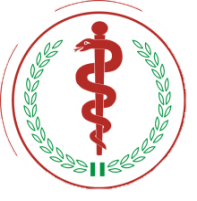 DLA  ABSOLWENTÓW  PIELĘGNIARSTWAEdycja 20214. Wojskowy Szpital Kliniczny z Polikliniką SPZOZ we Wrocławiu 
jest nowoczesną placówką, cieszącą się zasłużonym prestiżem 
oraz posiadającą Certyfikat Akredytacyjny. 
Misją Szpitala jest realizacja wysokiej jakości świadczeń zdrowotnych, zapewnienie fachowej kadry medycznej i nowoczesnej aparatury.Zapraszamy do udziału w programie skierowanym do absolwentów pielęgniarstwaProgram rozwoju zawodowego to 3-miesięczny, dedykowany absolwentom program, który pomoże postawić pierwsze kroki w zawodzie pielęgniarki/pielęgniarza.	 Celem programu jest przygotowanie do samodzielnego wykonywania zadań w wybranym obszarze, zgodnie z przyjętymi przez Szpital standardami.Co oferuje program:innowacyjną ścieżkę rozwoju zawodowego w renomowanym Szpitalu Klinicznym;możliwość wyboru Oddziału zgodnie z zainteresowaniami Absolwentów;stabilne zatrudnienie na podstawie umowy o pracę; bezpłatny udział w szkoleniach zawodowych na terenie Szpitala;dofinansowanie szkoleń zewnętrznych;wsparcie opiekuna;pracę w zespole doświadczonych lekarzy i pielęgniarek;dodatki motywacyjne, wypłacane od pierwszego miesiąca udziału w programie;różne formy dofinansowania z ZFŚS.Do programu zapraszamy absolwentki/absolwentów studiów na kierunkupielęgniarstwo, którzy posiadają  aktualne prawo wykonywania zawodu  
oraz chcą  rozwijać kompetencje zawodowe. Aby aplikować należy przesłać CV na adres mailowy: kadry@4wsk.plDodatkowych informacji udziela Naczelna Pielęgniarka 4. Wojskowego Szpitala Klinicznego
z Polikliniką SPZOZ we Wrocławiu, w godz. od 8.00 do 15.00, tel. 261-660-207.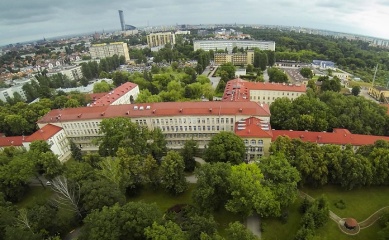 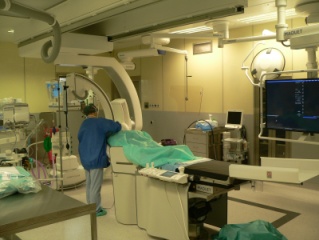 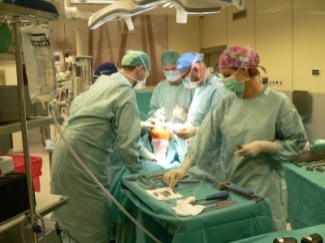 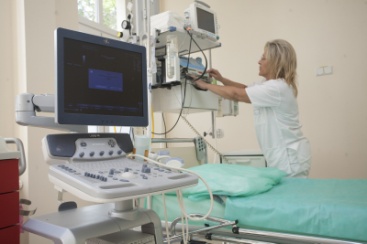 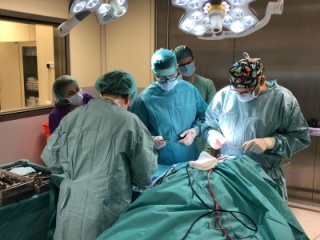 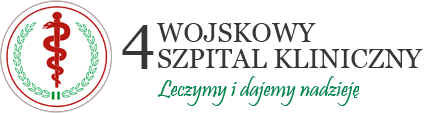 